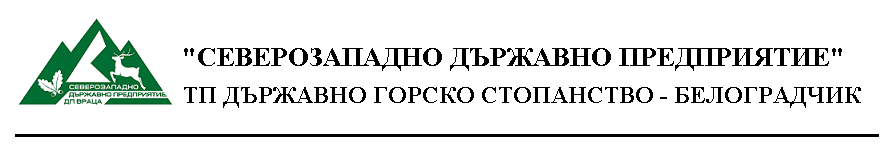 УТВЪРДИЛ:…………..ИНЖ. ИЛИЯН ИЛИЕВДИРЕКТОРДАТА:…………………/Налице са положени подпис и печат, като същите са заличени на основание чл. 42, ал. 5 от Закона за обществените поръчки във вр. чл. 2 и чл. 23 от Закона за защита на личните данни/ДОКЛАДПо чл. 60, ал. 1 от ППЗОП във връзка с чл. 106, ал. 1 от ЗОПНастоящият Доклад по чл. 60, ал. 1 от ППЗОП във връзка с чл. 106, ал. 1 от ЗОП се изготви във връзка с приключване на работата на комисията по  разглеждани и оценка на офертите за участие в открита процедура с предмет "Ремонт и поддръжка на МПС, включително и доставка на резервни части и консумативи за МПС" на ТП ДГС Белоградчик за срок от 36 месеца при условията, обявени с преписка 02709-2019-0084, обявена в Регистъра на обществените поръчки при Агенцията за обществени поръчки.	Решението и обявлението за обществената поръчка са изпратени на 19.08.2019 г. Решението и обявлението са публикувани в електронната страница на АОП с референтни номера: 928690 и 928693.	Председателят на комисията е получил с протокол, изготвен на 01.10.2019 г. на основание чл. 48, ал. 6 от ППЗОП с приложения към него регистър на получените оферти и оферти 1 /един/ бр.	Комисията се събра в пълен състав и всички членове подписаха декларации по чл. 103, ал. 2 от ЗОП във вр. с чл. 51 от ППЗОП след получаване на регистъра с офертите.	До крайния срок за получаване на офертите – 09.04.2019 г., 17:00 часа са постъпили 2 (два)  броя оферти:1. ЕТ „ИВАНОВ – 89 – Петър Иванов”, гр. Видин, ж.к. Химик, бл. 15, вх. Г, ет. 2, ап. 76, Вх. № 32/30.09.2019 г., 15:17 часа, получена лично	На публичното състезание не присъстваха представители на кандидатите. Пликът на участника е непрозрачен и с ненарушена цялост.	Комисията пристъпи към отваряне на офертите по реда на тяхното постъпване.	След като отвори запечатания, непрозрачен плик, подаден от ЕТ „ИВАНОВ – 89 – Петър Иванов”, гр. Видин, ж.к. Химик, бл. 15, вх. Г, ет. 2, ап. 76, председателят на комисията констатира наличието на отделен запечатан плик с надпис „Предлагани ценови параметри”, след което членовете на комисията подписаха както основния плик, така и плика с надпис. След това членовете на комисията подписаха Техническото предложение за изпълнение на поръчката, изготвено по образец и състоящо се от 2 (две) страници.  Съдържанието на останалите документи се описа в таблица – Лист на необходимите документи, неразделна част от настоящия протокол.	Участникът ЕТ „ИВАНОВ – 89 – Петър Иванов” е представил ЕЕДОП (записан на оптичен носител – CD, във файл, непозволяващ редакция и подписан с електронен подпис на управителя). Комисията установи, че участникът ЕТ „ИВАНОВ – 89 – Петър Иванов” отговаря на изискванията за лично състояние, поставени от Възложителя, след което пристъпи към проверка на съответствието на участника с поставените критерии за подбор. 	В представения ЕЕДОП в  Част IV Критерии за подбор, участникът е предоставил необходимата информация, изискана от Възложителя. 	Участникът ЕТ „ИВАНОВ – 89 – Петър Иванов” съответства на критериите за подбор, поставени от Възложителя, поради което се допуска до следващия етап от процедурата.	Комисията разгледа Техническото предложение на ЕТ „ИВАНОВ – 89 – Петър Иванов” и установи, че участникът е представил техническо предложение в съответствие с изискванията на Възложителя и по приложения образец. Участникът е предложил гаранционен срок за извършените ремонтни работи – 7 /седем/ месеца, декларирал е сервизна база на територията на гр. Видин, с адрес ул. Княз Дондуков № 56.	Комисията единодушно реши: Техническото предложение на ЕТ „ИВАНОВ – 89 – Петър Иванов” отговаря на изискванията на Възложителя, поради което го допуска до следващия етап от процедурата.	Комисията взе решение отварянето и оповестяването на ценовото предложение на допуснатия участник да се извърши на 11.11.2019 г. от 11:00 часа в Административната сграда на ТП ДГС Белоградчик, за което да се публикува съобщение на Профила на купувача.	Настоящият протокол се изготви и подписа на 24.10.2019 г.Действията на комисията към този момент са обективирани в Протокол № 1 от 24.10.2019 г.	Комисията продължи работа на 11.11.2019 г., за когато е обявено отварянето на Ценовите предложения на допуснатите кандидати. На откритото заседание не присъстваха представители на кандидатите. 	Комисията пристъпи към отваряне на офертите по реда на тяхното постъпване.	Комисията пристъпи към отваряне на ценовата оферта, подадена от „ЕТ „ИВАНОВ – 89 – Петър Иванов”, гр. Видин, ж.к. Химик, бл. 15, вх. Г, ет. 2, ап. 76 и обяви предложената от него обща ценова оферта, подлежаща на оценяване съгласно Документацията по обществената поръчка. Показателите за определяне на комплексната оценка на офертите и коефициентите за относителната им тежест са както следва:1.  Показател К1 – предложена цена за 1 (един) човекочас вложен труд (часова ставка) при извършване на текущ ремонт на автомобил – с коефициент на тежест 50%.2.  Показател К2 – предложения от участника процент отстъпка от продажната цена на дребно без ДДС на вложените резервни части и консумативи, необходими за извършване на текущите ремонти на автомобилите  – с коефициент на тежест 50%.Определяне на оценката по всеки показател:        1. Оценка за определяне на цената за 1 (един) човекочас вложен труд (часова ставка) при извършване на текущ ремонт на автомобил (в лева без ДДС).  Максимална часова ставка е 20,00 лева за човекочас.              20К1 =  ------------------------------------------------ х 50 = 50 т.20      2. Оценка за определяне на процент отстъпка от продажната цена на дребно без ДДС на вложените резервни части, материали и консумативи, необходими за извършване на текущите ремонти на автомобил (в проценти). Предложената от участниците отстъпка от продажната цена на дребно без ДДС трябва да бъде цяло число, по-голямо от 0. 30 % отстъпка от участникаК2 =  ------------------------------------------------------ х 50 = 50 т.             предложен максимален (най-висок) 30 % отстъпка    Комплексната оценка (КО) на офертата на участника се изчислява по формулата:     КО 100 = К1 50 + К2 50      КО има максимална стойност 100 точки.Комисията пристъпи към класиране на ценовото предложение на участника съгласно обявения критерий, както следва:Първо място: „ЕТ „ИВАНОВ – 89 – Петър Иванов”, гр. Видин, ж.к. Химик, бл. 15, вх. Г, ет. 2, ап. 76Второ място: няма класиран участник.Отстранени участници: няма	Комисията предлага за изпълнител по обществената поръчка да бъде обявен участникът „ЕТ „ИВАНОВ – 89 – Петър Иванов”, гр. Видин, ж.к. Химик, бл. 15, вх. Г, ет. 2, ап. 76 с предложена часова ставка 20,00 (двадесет) лева за човекочас без ДДС и отстъпка от продажната цена на дребно без ДДС - 30 (тридесет) %	Настоящият протокол се изготви и подписа на 18.11.2019 г.Тези действия на комисията са обективирани в Протокол № 2 от 18.11.2019 г., който е публикуван на Профила на купувача на същата дата и е получен от участника на 18.11.2019 г., видно от поставените подписи.	Настоящият доклад се изготви и подписа на 18.11.2019 г. и беше представен на Възложителя за утвърждаване. Приложения към настоящия доклад са:Протокол № 1 от 24.10.2019 г.;Протокол № 2 от 18.11.2019 г.Комисия:Председател:…………Членове:1……………….2………………./Налице са положени подписи, като същите са заличени на основание чл. 42, ал. 5 от Закона за обществените поръчки във вр. чл. 2 и чл. 23 от Закона за защита на личните данни/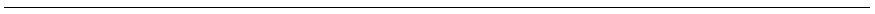 п.к. 3900, гр. Белоградчик, ул. “Хр.Ботев” № 2  тел. 0936/54531, e-mail: tpdgsbelogradchik@abv.bg